DJEČJI VRTIĆVozišće 19 D				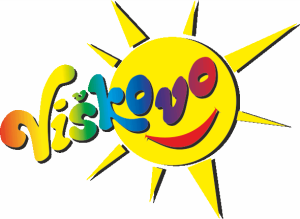 51216 Viškovo, HrvatskaTel.: 051/256-844Fax: 051/258-404E-mail: vrtic-viskovo@vrtic-viskovo.hr ZAHTJEV ZA UPIS U PROGRAM PREDŠKOLE DJEČJEG VRTIĆA VIŠKOVO ZA PEDAGOŠKU GODINU 2017./2018.1.) PODNOSITELJ ZAHTJEVA Ime i prezime roditelja/skrbnika:.............................................................................................................Adresa stanovanja:..............................................................................................2.) PODACI O DJETETUIme i prezime djeteta: ............................................................................................................................................. OIB: .................................................................................................................................. Datum i mjesto rođenja: ……………………………………………………………………………………………………………………………………Adresa i mjesto stanovanja: ………………………………………………………………………………………………………………………….Uz ispunjeni Zahtjev za upis obvezno se prilaže (dokumenti mogu biti u preslici):rodni list ili izvadak iz matične knjige rođenih – za dijete,potvrda o obavljenom zdravstvenom sistematskom pregledu predškolskog djeteta prije upisa u dječji vrtić,uvjerenje o prebivalištu za dijete ili uvjerenje o stalnom boravištu za dijete sa stranim državljanstvom, odnosno uvjerenje o prebivalištu za udomitelje i skrbnike – ne starije od mjesec dana ili preslika važeće osobne iskaznice za dijete.3.) PODACI O OBITELJIIme oca: ........................................................................................................................................	OIB:......................................................................................................................................................... Zaposlen u ............................................................................................................................... na radnom mjestu: ...................................................................................................... Telefon/mobitel: ..................................................................................................................Ime majke:  ............................................................................................................................. OIB: .................................................................................................................................................. Zaposlena u ...............................................................................................................................na radnom mjestu ...................................................................................................... Telefon/mobitel: ..................................................................................................................Broj djece u obitelji………………………..U Viškovu, dana________________________			Potpis roditelja:_____________________PRIMORSKO-GORANSKA ŽUPANIJADJEČJI VRTIĆ VIŠKOVOPRIMORSKO-GORANSKA ŽUPANIJADJEČJI VRTIĆ VIŠKOVOPRIMORSKO-GORANSKA ŽUPANIJADJEČJI VRTIĆ VIŠKOVOPrimljeno:Primljeno:Primljeno:Klasifikacijska oznakaOrg. jed.Org. jed.053-01/17-01/9Urudžbeni broj:PrilVrij.2170/01-54-04-17-